Planning 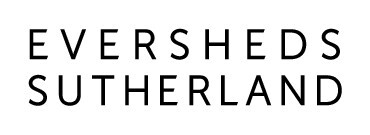 NQ Associate CardiffAbout Eversheds SutherlandEversheds Sutherland represents the combination of two firms with a shared culture, values and commitment to client service excellence. We are each known for our commercial awareness and industry knowledge and for providing innovative and tailored solutions for every client.  As a full service law practice, we act for the public and private sector across the UK, Europe, Middle East, Africa, Asia and the US providing legal advice to clients across the Company Commercial, Employment, Labor & Pensions, Litigation and Dispute Management, and Real Estate practices.  With over 70 offices across 30 plus countries worldwide, we have become one of the largest law practices in the world and a great place to work and develop your career.The GroupEversheds Sutherland has one of the largest national planning teams in the UK. The team work as a national cross-office team providing expert advice in promotion of some of the most high profile development projects in the UK.  This includes nationally significant infrastructure projects and residential-led urban regeneration projects, predominantly acting for private clients - including national energy utilities, HS2, water and sewerage undertakers, and national housebuilders.The TeamThe team provides advice on and acts in the following specialist areas: nationally significant infrastructure projects promoted under the Planning Act 2008 developments of national significance promoted under the Welsh DNS consenting regimerenewable energy projects in Scotland consented under the Electricity Act 1989urban regeneration projects advice on Environmental Impact Assessment issuesnegotiation of planning and highways agreements planning appeals strategy and conduct of judicial reviews at High Court and Appeal Court proceedings planning due diligence on corporate and real estate acquisitions and disposals, working closely with corporate and real estate colleagues compulsory purchase and compensation planning enforcement parliamentary advice including hybrid bills, Transport and Works Act orders and harbour orders town and village greens listed building and conservation area issues highway issuesThe Role The work is extremely varied ranging from quick advice on straightforward planning issues to advising on high-profile and contentious infrastructure projects, negotiation of complex development agreements, attending planning inquiries and assisting on huge corporate projects. We have an opportunity for a Newly Qualified lawyer to join the team in Cardiff. This vacancy offers an excellent opportunity to get involved within a specialised and exciting area of practice, with great prospects for progression.Key ResponsibilitiesYou will be based in our Cardiff office and will participate in the full range of work undertaken by the team. You may be expected to travel to other offices or other locations in the UK where projects are located. You will assist other members of the national planning team in acting on a wide range of matters. You will form an integral part of an energetic team of specialists working within a challenging and rewarding area of law. Whilst a supportive and structured approach will be given to supervision, knowledge management and personal development, we expect all our team members to possess a 'can do' approach to their workload. You will take on a client facing role from the outset, both in assisting others on large complex cases and in running your own caseload.Skills and Experience You will possess strong technical skills and excellent academic qualifications. In addition you will be able to demonstrate exceptional organisation skills as well as your high attention to detail. You will provide a first rate client service both internally and externally.  Although desirable to have done a seat in Planning this is not mandatory. You should be a team player, client focused and a good communicator with a strong practical approach to your workload. A commitment of delivering quality service is essential, as is the ability to handle the demands of a heavy workload. Diversity and InclusionAt Eversheds Sutherland, we recognise that having diverse talent across our business brings many benefits, and we are committed to accessing a wide range of views and thinking in all that we do. A culture of inclusion, where each person feels able to be their true self at work and reach their full potential is key. We recognise that bringing together the perspectives of individuals of all backgrounds, life experiences, preferences and beliefs is critical if we are to serve our global client base, people and communities as a leading global legal practice.Should you require any reasonable adjustments to enable participation in the recruitment process, please contact us so that we can discuss how best to assist.We are open to considering flexible working options for our vacancies. Whilst we are not able to offer flexible working across all of our roles, many of our people work flexibly in some way, and we would encourage you to talk to us about this during the hiring process if you would like to explore further.We are a LGBT+ inclusive employer and are Stonewall Corporate Champions.